RETROALIMENTACION: cierra el circuito con la respuesta del receptor que en ese momento toma el papel de emisor.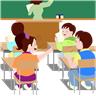 